The Royal Scottish Country Dance Society (BIRMINGHAM) 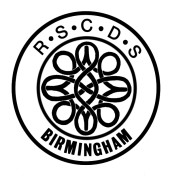 Charity Reference No: 1076229 Hon. Vice Presidents: Elizabeth Cooper, Gillian Jennings, Kenneth ReidChairman: Paul Lindley 0121 689 1802, Membership Secretary: Nicola Scott 07986 543132Membership benefits for 2022/23 (1 July 2022 to 30 June 2023):  25% discount at branch classes when you pay by the term£2 discount at RSCDS Birmingham social dances  	10% discount at the rscds.org online shop	Regular Branch News UpdatesEmail newsletter and Scottish Country Dancer magazine from RSCDS HQ  	Membership type (please tick one):Payment type (please tick one): I would like to receive (please tick all that apply):Personal details are kept solely for the purpose of contacting members with RSCDS information and will not be provided by the Branch to any third party. Details will be kept on both branch and RSCDS HQ databases.  E-mail will be used, where possible, for communication with members on events or updates.  Members without an e-mail address will receive paper communications where feasible. Email : contact@birmingham-rscds.org.uk                     www.birmingham-rscds.org.uk  Name       Address       Tel no:       Email       SCD Class / Group       Adult – single£30Adult – joint 1 magazine per household £48Young adult Over 18 and under 25 at 1 July 2022£24Youth Under 18 at 1 July 2022£15Associate & Group For members of other RSCDS branches and for group memberships.£5Bank transfer     RSCDS (Birmingham), Account 41494457, Sort code 40-43-54.  Reference: Your name.  Please e-mail nicolascott78@gmail.com to confirmCheque              Please make cheques payable to RSCDS (Birmingham) and send to Nicola Scott, 50 Ashbrook Road, Stirchley B30 2XGCash                  At a Branch class or event RSCDS Birmingham News Update   Email  Post (only if not emailed) Scottish Country Dancer magazine   Email  Post (only if not emailed) Branch events notifications (by email only)  Yes  No RSCDS HQ email newsletter (by email only)  Yes  No Signature        Date       